展愛隊第39期(113年)幹部團113年02月幹部會議資料日期：113年02月17日(六)時間：17:00~18:30地點：家扶中心器材需求：電腦或手機(可上網)。請假名單： 李惠如、黃淑貞、田鳳英、周聿家未請假未到：潘志群、陳子鈴、賴嘉彬討論事項請幹部在2/28以前提醒未完成訓練時數的夥伴上網完成線上課程與問卷。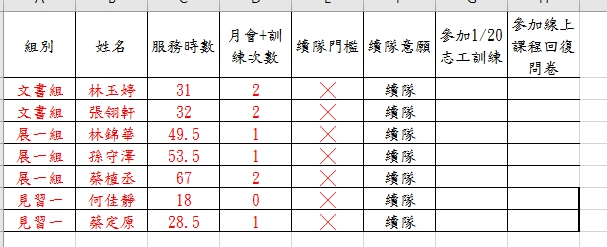 見習志工分組。展1組13人(戴銘宏-男、陳瑩芝-女)、展2組14人(楊善胤-男)、展3組14人(蘇沛晴-女)展二組組長由王志誠接任，副組長為田鳳英、周聿家，田鳳英任期至2月底。1月26日(五) 拉拉門劇團-兒少托育2月3日(六) 春聯義賣督導很有經驗有帶吹風機，成果很好。2月17日(六) 二月份月例會暨新春團拜2月18-21日 台中燈會兒保宣導與義賣3月16日(六) 三月份月例會企畫書討論可可夜總會小劇場：1、小幫手3位，月底提供時數由文書組登入時數創意氣球班企畫書討論提供2位協助伙伴人員。時間隔週週二19:00-20:30，連3個月共6堂課。服務對象：親子、社區報名4月28日(日) 兒保組親子旅遊關主與兒保宣導籌備會日期：3/16(六)4/20(六)時間17:00-18:004月28日(日) 兒保組親子旅遊關主與兒保宣導(攝影)籌備會日期： 4/20(六)時間17:00-18:007月17日(三) ~ 7月19日(五) 第40屆維他露文化之旅→冠惟再到群組招募宣傳，再由隊長遴選4名參與夥伴, 2月底名單出來，籌備會日期還未決定指導老師林冠惟隊長潘志群副隊長謝閔宇司庫李惠如顧問李素卿文書組組長廖淑敏展一組組長黃淑貞展一組副組長賴嘉彬展二組組長田鳳英展二組副組長周聿家展三組組長林巧雯展三組副組長陳子鈴